令和２年　　月　　日　　　“吹上焼酎”と“生オケ♪”でチャリティ会実行委員会　行き 　　〔FAX・℡ 099-220-7062〕申　込　書　第4回“吹上焼酎”と“生オケ♪（ギター演奏）”でチャリティ会令和２年３月７日（土）開催の標記会に次のとおり申し込みます。キャンセルについては、前日の正午（１２：００）までにご連絡をください。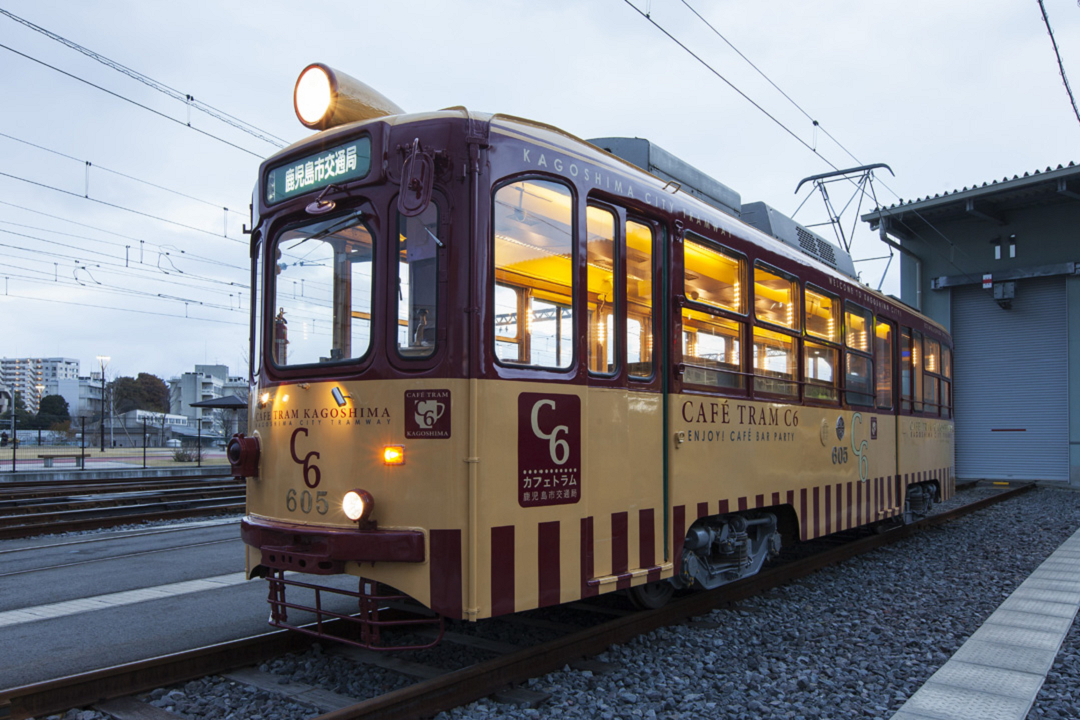 「主催：“吹上焼酎”と“生オケ♪”でチャリティ会実行委員会No,（フ  リ  ガ  ナ）氏 　　　　 名この名簿は、開催に変更等が生じた場合の連絡に使用します。♪ 歌われる希望者は、曲目を申込書と同時にご記入ください。希望者が多い場合は調整します。♪ 歌われる希望者は、曲目を申込書と同時にご記入ください。希望者が多い場合は調整します。No,（フ  リ  ガ  ナ）氏 　　　　 名１本　　人（　　　　　　　　　　　　　）TEL　　　　　　　　　　　　　　1) 歌手名〔　　　　　　　　　　　〕1) 歌手名〔　　　　　　　　　　　〕１本　　人（　　　　　　　　　　　　　）〒　　　　－2) 曲目名〔　　　　　　　　　　　〕2) 曲目名〔　　　　　　　　　　　〕２お連れ様（ 　　　　  　　　　　　　）TEL　　　　　　　　　　　　　　1) 歌手名　　　　　　　　〔　 　　　　　　 　　　〕1) 歌手名　　　　　　　　〔　 　　　　　　 　　　〕２お連れ様（ 　　　　  　　　　　　　）〒　　　　－2) 曲目名〔　　　　　　　　　　　〕2) 曲目名〔　　　　　　　　　　　〕※ 乗車する市電の外観「夕方の街を行く６００形の“カフェトラム”」昭和34〜38年にかけて500形の改良型として登場しました。ちなみに、ロットによって台車や窓枠、排障器の形状に違いがあります。直巻き電動機37.5kwを2基搭載。最高出力70kw。自重16.1t、全長12500mm、全幅2300mm、全高3640mm。 　　座席数28、乗車定員96人。※ 乗車する市電の外観「夕方の街を行く６００形の“カフェトラム”」昭和34〜38年にかけて500形の改良型として登場しました。ちなみに、ロットによって台車や窓枠、排障器の形状に違いがあります。直巻き電動機37.5kwを2基搭載。最高出力70kw。自重16.1t、全長12500mm、全幅2300mm、全高3640mm。 　　座席数28、乗車定員96人。※ 乗車する市電の外観「夕方の街を行く６００形の“カフェトラム”」昭和34〜38年にかけて500形の改良型として登場しました。ちなみに、ロットによって台車や窓枠、排障器の形状に違いがあります。直巻き電動機37.5kwを2基搭載。最高出力70kw。自重16.1t、全長12500mm、全幅2300mm、全高3640mm。 　　座席数28、乗車定員96人。※ 乗車する市電の外観「夕方の街を行く６００形の“カフェトラム”」昭和34〜38年にかけて500形の改良型として登場しました。ちなみに、ロットによって台車や窓枠、排障器の形状に違いがあります。直巻き電動機37.5kwを2基搭載。最高出力70kw。自重16.1t、全長12500mm、全幅2300mm、全高3640mm。 　　座席数28、乗車定員96人。